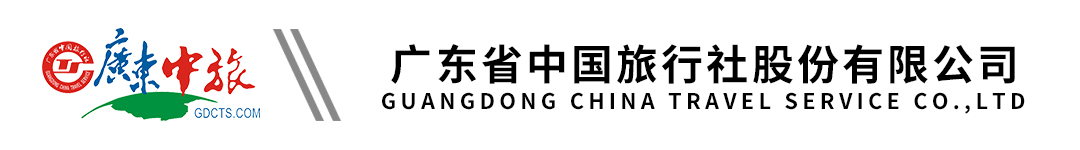 【遇见亚特】海南三亚 分界洲岛 亚特兰蒂斯 天涯海角 海边阿尔卡迪亚 双飞4天行程单行程安排费用说明其他说明产品编号FG-20201101L2出发地广州市目的地海口市-三亚市行程天数4去程交通飞机返程交通飞机参考航班去程参考起飞时间：广州飞海口或博鳌 18:00-24:00之间起飞去程参考起飞时间：广州飞海口或博鳌 18:00-24:00之间起飞去程参考起飞时间：广州飞海口或博鳌 18:00-24:00之间起飞去程参考起飞时间：广州飞海口或博鳌 18:00-24:00之间起飞去程参考起飞时间：广州飞海口或博鳌 18:00-24:00之间起飞产品亮点★信心保障：★信心保障：★信心保障：★信心保障：★信心保障：天数行程详情用餐住宿D1广州-海口或博鳌（飞行时间约60分钟）早餐：X     午餐：X     晚餐：X   海口海麒麟/宜尚/智选假日/巨制/新温泉或不低于以上标准的备选酒店（若飞博鳌，第一晚参考酒店：博鳌皇马假日/丽枫/白玉兰/维也纳或不低于以上标准的备选酒店）D2海口或博鳌-香水湾 （车程约3小时）早餐：酒店含早     午餐：团餐     晚餐：团餐   香水湾阿尔卡迪亚度假酒店/三亚红塘湾建国酒店/明申高尔夫酒店或不低于以上标准的备选酒店D3三亚一地早餐：酒店含早     午餐：团餐     晚餐：X   三亚雅布伦/兴安长峰/宝盛海景/鲁迅中学或不低于以上标准的备选酒店D4三亚-海口或博鳌-广州（飞行约60分钟）早餐：酒店含早     午餐：团餐     晚餐：团餐   无费用包含1、交通：往返团队经济舱机票含税费（团队机票将统一出票，如遇政府或航空公司政策性调整燃油税费，在未出票的情况下将进行多退少补，敬请谅解。机票一经开出，不得更改、不得签转、不得退票。）此线路产品为全款买断机票后销售，客人一经确认出行，临时取消导致机位没有时间进行二次销售或隐瞒是失信人而产生的损失，由客人负全责。1、交通：往返团队经济舱机票含税费（团队机票将统一出票，如遇政府或航空公司政策性调整燃油税费，在未出票的情况下将进行多退少补，敬请谅解。机票一经开出，不得更改、不得签转、不得退票。）此线路产品为全款买断机票后销售，客人一经确认出行，临时取消导致机位没有时间进行二次销售或隐瞒是失信人而产生的损失，由客人负全责。1、交通：往返团队经济舱机票含税费（团队机票将统一出票，如遇政府或航空公司政策性调整燃油税费，在未出票的情况下将进行多退少补，敬请谅解。机票一经开出，不得更改、不得签转、不得退票。）此线路产品为全款买断机票后销售，客人一经确认出行，临时取消导致机位没有时间进行二次销售或隐瞒是失信人而产生的损失，由客人负全责。费用不包含1.个人投保的旅游保险费、航空保险费、临时增加的燃油附加费,合同未约定由旅行社支付的费用（包括行程以外非合同约定活动项目所需的费用、自由活动期间发生的费用等）；1.个人投保的旅游保险费、航空保险费、临时增加的燃油附加费,合同未约定由旅行社支付的费用（包括行程以外非合同约定活动项目所需的费用、自由活动期间发生的费用等）；1.个人投保的旅游保险费、航空保险费、临时增加的燃油附加费,合同未约定由旅行社支付的费用（包括行程以外非合同约定活动项目所需的费用、自由活动期间发生的费用等）；预订须知一、报名参团须知，请认真阅读，并无异议后于指定位置签名确认：温馨提示一、行走过程中，若参与黄赌毒等一系列违法犯罪活动，产生的法律后果与经济损失，请自行承担。敬请洁身自好，做遵法守法好公民；退改规则本线路一经确认，退改将按实际损失扣款，敬请悉知，谢谢！报名材料提供有效证件，每人需各自提供一个联系电话。保险信息建议出发时贵重物品、常用药品、御寒衣物等请随身携带，尽量不要托运，妥善保管自己的行李物品（特别是现金、有价证券以及贵重物品等）。行李延误或遗失属于不可抗力因素，我社将全力协助客人跟进后续工作，但我社对此不承担任何责任。根据中国民用航空总局规定：乘坐国内航班的客人一律禁止随身携带液态物品，但液态物品可办理行李托运手续；同时，禁止客人随身携带打火机、火柴乘坐民航飞机，每位客人只能随身携带1件物品，长宽高均不得超55×40×20厘米，重量不得超过5公斤，超过规定件数、重量或体积的限制，要按规定作为托运行李托运。免费托运限额体积不超过100×60×40厘米， 重量10公斤以内，超出重量和尺寸的行李需应支付超限额行李费。